＜簽到表＞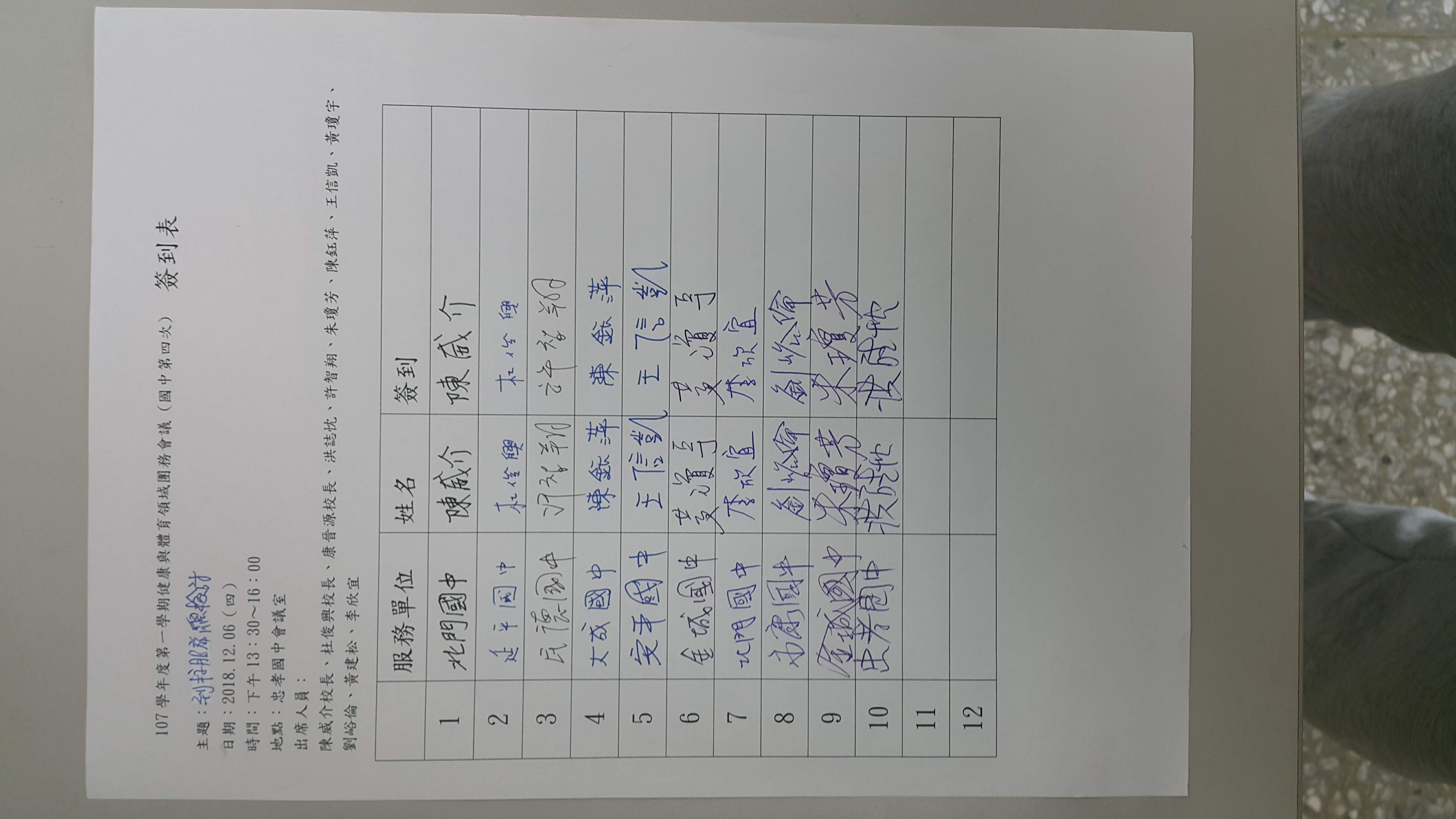 臺南市 107學年度第2學期國民教育輔導團健康與體育領域 團務會議臺南市 107學年度第2學期國民教育輔導團健康與體育領域 團務會議臺南市 107學年度第2學期國民教育輔導團健康與體育領域 團務會議臺南市 107學年度第2學期國民教育輔導團健康與體育領域 團務會議會議名稱第四次團務會議會議地點忠孝國中會議室出席人員陳威介校長、康晉源校長、杜俊興校長、洪誌忱老師、朱瓊芳主任、許智翔老師、陳鈺萍老師、王信凱老師、黃瓊宇老師、劉峪倫老師、黃建松主任、李欣宜老師陳威介校長、康晉源校長、杜俊興校長、洪誌忱老師、朱瓊芳主任、許智翔老師、陳鈺萍老師、王信凱老師、黃瓊宇老師、劉峪倫老師、黃建松主任、李欣宜老師陳威介校長、康晉源校長、杜俊興校長、洪誌忱老師、朱瓊芳主任、許智翔老師、陳鈺萍老師、王信凱老師、黃瓊宇老師、劉峪倫老師、黃建松主任、李欣宜老師紀錄人洪誌忱老師會議日期107年12月06日(週四)13：30：00~16：00團務報告一、近期行事工作報告（洪誌忱老師）：到校服務12/12東原國中觀議課檢討期末會議1/10北門國中一、近期行事工作報告（洪誌忱老師）：到校服務12/12東原國中觀議課檢討期末會議1/10北門國中一、近期行事工作報告（洪誌忱老師）：到校服務12/12東原國中觀議課檢討期末會議1/10北門國中討論事項一、到校服務（備觀議課）二、研習相關事務一、到校服務（備觀議課）二、研習相關事務一、到校服務（備觀議課）二、研習相關事務臨時動議